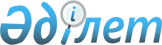 О внесении изменения в приказ Министра внутренних дел Республики Казахстан от 30 декабря 2014 года № 959 "Об утверждении квалификационных требований и перечня документов, подтверждающих соответствие им, для осуществления охранной деятельности"Приказ Министра внутренних дел Республики Казахстан от 19 августа 2021 года № 489. Зарегистрирован в Министерстве юстиции Республики Казахстан 25 августа 2021 года № 24099
      ПРИКАЗЫВАЮ:
      1. Внести в приказ Министра внутренних дел Республики Казахстан от 30 декабря 2014 года № 959 "Об утверждении квалификационных требований и перечня документов, подтверждающих соответствие им, для осуществления охранной деятельности" (зарегистрирован в Реестре государственной регистрации нормативных правовых актов за № 10371) следующее изменение:
      в Квалификационных требованиях и перечне документов, подтверждающих соответствие им, для осуществления охранной деятельности, утвержденных указанным приказом:
      главу 3, изложить в следующей редакции:
      "
      ".
      2. Департаменту по контролю за охранной деятельностью Министерства внутренних дел Республики Казахстан в установленном законодательством Республики Казахстан порядке обеспечить:
      1) государственную регистрацию настоящего приказа в Министерстве юстиции Республики Казахстан;
      2) размещение настоящего приказа на интернет-ресурсе Министерства внутренних дел Республики Казахстан;
      3) в течение десяти рабочих дней после государственной регистрации настоящего приказа в Министерстве юстиции Республики Казахстан представление в Юридический департамент Министерства внутренних дел Республики Казахстан сведений об исполнении мероприятий, предусмотренных подпунктами 1) и 2) настоящего пункта.
      3. Контроль за исполнением настоящего приказа возложить на курирующего заместителя министра внутренних дел Республики Казахстан.
      4. Настоящий приказ вводится в действие по истечении шестидесяти календарных дней после дня его первого официального опубликования.
					© 2012. РГП на ПХВ «Институт законодательства и правовой информации Республики Казахстан» Министерства юстиции Республики Казахстан
				
Глава 3. Для охраны объектов, уязвимых в террористическом отношении, частные охранные организации, в том числе филиалы и представительства, должны соответствовать требованиям, предусматривающим наличие:
Глава 3. Для охраны объектов, уязвимых в террористическом отношении, частные охранные организации, в том числе филиалы и представительства, должны соответствовать требованиям, предусматривающим наличие:
Глава 3. Для охраны объектов, уязвимых в террористическом отношении, частные охранные организации, в том числе филиалы и представительства, должны соответствовать требованиям, предусматривающим наличие:
Глава 3. Для охраны объектов, уязвимых в террористическом отношении, частные охранные организации, в том числе филиалы и представительства, должны соответствовать требованиям, предусматривающим наличие:
1.
опыта работы в сфере оказания охранных услуг не менее одного года
Лицензия на осуществление охранной деятельности
Получение из информационной системы "Государственная база данных "Е-лицензирование" (далее – ИС ГБД ЕЛ)
2.
офисного помещения для размещения пункта централизованной охраны на праве собственности либо аренды
Документы на право собственности либо договор аренды, подтверждающие наличие площади для функционирования пункта централизованной охраны
Получение из информационной системы "Государственная база данных "Регистр недвижимости" либо договор аренды
3.
пульта централизованного наблюдения
Штатная расстановка.

Техническая документация (инвентарные номера, накладные, фискальные чеки или другие документы), подтверждающая наличие: 

1) компьютерной техники и соответствующего программного обеспечения, осуществляющих прием сигналов с приемно-контрольных приборов, установленных на объектах охраны; 

2) собственного защищенного сервера для хранения данных с объектов охраны.
Соответствие данному требованию подтверждается заявителем (лицензиатом) при направлении соответствующих документов по месту осуществления деятельности подразделению лицензиара
4.
Радиосвязи
Разрешение на использование радиочастотного спектра, выданное соответствующим радиочастотным органом, либо договор на абонентское обслуживание (аренды) радиостанций с частотой
Соответствие данному требованию подтверждается заявителем (лицензиатом) при направлении соответствующих документов по месту осуществления деятельности подразделению лицензиара
5.
не менее двух мобильных групп (групп оперативного реагирования), обеспечивающих выезд на сигналы тревоги с объектов
Свидетельство о государственной регистрации транспортных средств на праве собственности
Соответствие данному требованию подтверждается заявителем (лицензиатом) при направлении соответствующих документов по месту осуществления деятельности подразделению лицензиара
5.
не менее двух мобильных групп (групп оперативного реагирования), обеспечивающих выезд на сигналы тревоги с объектов
Штатная расстановка и приказы о создании мобильных групп (групп оперативного реагирования) и назначении работников исходя из норматива численности
Соответствие данному требованию подтверждается заявителем (лицензиатом) при направлении соответствующих документов по месту осуществления деятельности подразделению лицензиара
6.
служебного, в том числе огнестрельного оружия
Разрешение на приобретение, хранение, хранение и ношение оружия и патронов к нему
Получение из ИС ГБД ЕЛ
      Министр внутренних дел
Республики Казахстан 

Е. Тургумбаев

      "СОГЛАСОВАН"
Министерство цифрового развития,
инноваций и аэрокосмической промышленности
Республики Казахстан

      "СОГЛАСОВАН"
Министерство национальной экономики
Республики Казахстан
